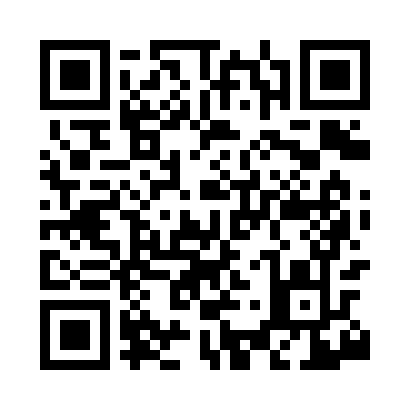 Prayer times for Mount Pleasant, Alabama, USAMon 1 Jul 2024 - Wed 31 Jul 2024High Latitude Method: Angle Based RulePrayer Calculation Method: Islamic Society of North AmericaAsar Calculation Method: ShafiPrayer times provided by https://www.salahtimes.comDateDayFajrSunriseDhuhrAsrMaghribIsha1Mon4:125:3512:464:317:579:202Tue4:135:3612:464:317:579:203Wed4:135:3612:464:317:569:204Thu4:145:3712:474:317:569:195Fri4:145:3712:474:317:569:196Sat4:155:3812:474:327:569:197Sun4:165:3812:474:327:569:188Mon4:165:3912:474:327:559:189Tue4:175:3912:474:327:559:1710Wed4:185:4012:484:327:559:1711Thu4:195:4112:484:327:559:1612Fri4:195:4112:484:327:549:1613Sat4:205:4212:484:327:549:1514Sun4:215:4212:484:337:539:1515Mon4:225:4312:484:337:539:1416Tue4:235:4412:484:337:539:1317Wed4:235:4412:484:337:529:1318Thu4:245:4512:484:337:529:1219Fri4:255:4512:484:337:519:1120Sat4:265:4612:484:337:509:1021Sun4:275:4712:494:337:509:1022Mon4:285:4712:494:337:499:0923Tue4:295:4812:494:337:499:0824Wed4:305:4912:494:337:489:0725Thu4:315:5012:494:337:479:0626Fri4:315:5012:494:337:479:0527Sat4:325:5112:494:327:469:0428Sun4:335:5212:494:327:459:0329Mon4:345:5212:494:327:449:0230Tue4:355:5312:484:327:449:0131Wed4:365:5412:484:327:439:00